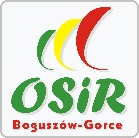 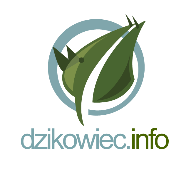 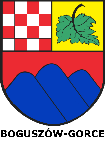 Gmina Miasto Boguszów-Gorceoraz Ośrodek Sportu i Rekreacji w Boguszowie-Gorcachzapraszają na 16 edycjęInauguracji Sezonu Turystycznegoph. Powitanie Wiosny 2021 z MarzannąBoguszów-Gorce, niedziela 21 marca 2021OrganizatorOśrodek Sportu i Rekreacji w Boguszowie-Gorcachul. Olimpijska 1, 58-371 Boguszów-Gorcetel. 74 8440-305  www.osir-boguszow.eu  biuro@osir-boguszow.euFB - OSiR Boguszów-Gorceosoba do kontaktu: Maria Burzyńska, tel. 695-966-288, e-mail: turystyka@osir-boguszow.euCel wycieczki- propagowanie turystyki kwalifikowanej,- upowszechnianie czynnego wypoczynku,- poznawanie piękna Sudetów Środkowych, w tym Boguszowa-Gorc i okolic. Program i trasa- długość około 9 km, trasa łatwa, - 9.15 – Rynek w Boguszowie-Gorcach – zbiórka/spotkanie z przewodnikiem,- 9.30 – wycieczka piesza na Chełmiec,- ok. godz. 12.30:- wspólne ognisko (kiełbaski we własnym zakresie),- obrzęd palenia Marzanny (zachęcamy do zabrania ze sobą własnoręcznie
              wykonanych kukieł z ekologicznych i łatwopalnych materiałów),- bezpłatne wejście na wieżę widokową w ramach Otwarcia Szczawieńskiego
              Sezonu Turystycznego,- ok. godz.14.00 – zakończenie imprezy na szczycie Chełmca i zejście do boguszowskiego rynku.Zgłoszenia i opłaty- udział w imprezie jest bezpłatny, ilość miejsc ograniczona,- zgłoszeń należy dokonać na kartach zgłoszeń, stanowiących załącznik do niniejszego Regulaminu do piątku 19 marca 2021 roku godz. 12.00, poprzez przesłanie ich na adres turystyka@osir-boguszow.eu lub dostarczyć do siedziby OSiRu w Boguszowie-Gorcach.Warunki uczestnictwa- warunkiem uczestnictwa jest dostarczenie zgłoszenia,- osoby niepełnoletnie biorą udział w wycieczce pod opieką osób dorosłych - za zgodą rodziców,- w wycieczce mogą brać udział drużyny jak i osoby indywidualne.Świadczenia organizatora      znaczek okolicznościowy, upominki, potwierdzenie do książeczki GOT, opieka przewodnicka.Obowiązki uczestnika- uczestnicy powinni być wyposażeni w ubiór i obuwie dostosowane do panujących warunków atmosferycznych,- przestrzeganie regulaminu imprezy,- stosowanie się do zarządzeń kierownictwa imprezy,- PRZESTRZEGAĆ obostrzeń na trasie w tym szczycie Chełmca, - POSIADAĆ maseczkę ochronną, dobrą dawkę humoru, życzliwości i uśmiechu.Ubezpieczenie NNWKażdy z uczestników imprezy ubezpiecza się we własnym zakresie.Uczestnicy wyrażają zgodę na wykorzystanie danych osobowych i wizerunku w celu organizacji i popularyzacji imprezy. Uczestników OBOWIĄZUJĄ zasady sanitarne związane z COVID 19.Organizatorzy nie ponoszą odpowiedzialności za ewentualne wypadki i szkody zaistniałe podczas imprezy spowodowane przez uczestników oraz osoby trzecie.Zapraszamy!Karta ZgłoszeńInauguracja Sezonu Turystycznegoph. Powitanie Wiosny 2021 z MarzannąBoguszów-Gorce / Chełmiec – niedziela 21.03.2021Nazwisko i imię …………………………………….………………………………………………………Miejsce zamieszkania (miejscowość) ……………………………………………….……………………Tel. Kontaktowy …………………………………….. (podanie numeru telefonu jest dobrowolne – celem jest ułatwienie kontaktu w sytuacji, gdy służby sanitarne ustalą, że osoba zakażona brała udział w imprezie) OŚWIADCZENIE UCZESTNIKA IMPREZYJa niżej podpisana/y oświadczam, że według swojej najlepszej wiedzy, nie jestem osobą zakażoną wirusem SARS-CoV-2 oraz nie przebywam na kwarantannie lub pod nadzorem epidemiologicznym. Jestem świadoma/y, że w przypadku potwierdzenia zakażenia wirusem SARS-CoV-2 uczestnika lub obsługi imprezy kulturalnej moje dane osobowe zostaną udostępnione na podstawie przepisów prawa odpowiednim pracownikom Powiatowej Stacji Sanitarno Epidemiologicznej 
i w zależności od potrzeb innym uprawnionym podmiotom. Podstawa prawna: 1. Wytyczne Ministerstwa Kultury i Dziedzictwa Narodowego, Ministerstwa Rozwoju oraz Głównego Inspektora Sanitarnego z dnia 02 czerwca 2020 r. dla organizatorów imprez kulturalnych i rozrywkowych w trakcie epidemii wirusa SARS-CoV-2 w Polsce. 2. art. 9 ust. 2 lit. i) Rozporządzenia Parlamentu Europejskiego i Rady (UE) 2016/679 
z 27.04.2016 r. w sprawie ochrony osób fizycznych w związku z przetwarzaniem danych osobowych i w sprawie swobodnego przepływu takich danych (ogólne rozporządzenie o ochronie danych) (Dz. Urz. UE L 119, s. 1) – zwane „RODO”.Oświadczam, że zapoznałam/em się z Regulaminem imprezy i akceptuję jego treść.Oświadczam, że zapoznałam/em się z klauzulą informacyjną dotyczącą przetwarzania moich danych osobowych.………..............................…                                                         …………………………………………. miejscowość, data                                                                           podpis Uczestnika 